Приложение 3к Критериям оценки организаций образования Критерии для оценивания деятельности ГККП «Аграрно-индустриальный колледж г. Атбасар, Атбасарский  район» при управлении образования Акмолинской области по специальности 07150500 «Сварочное дело»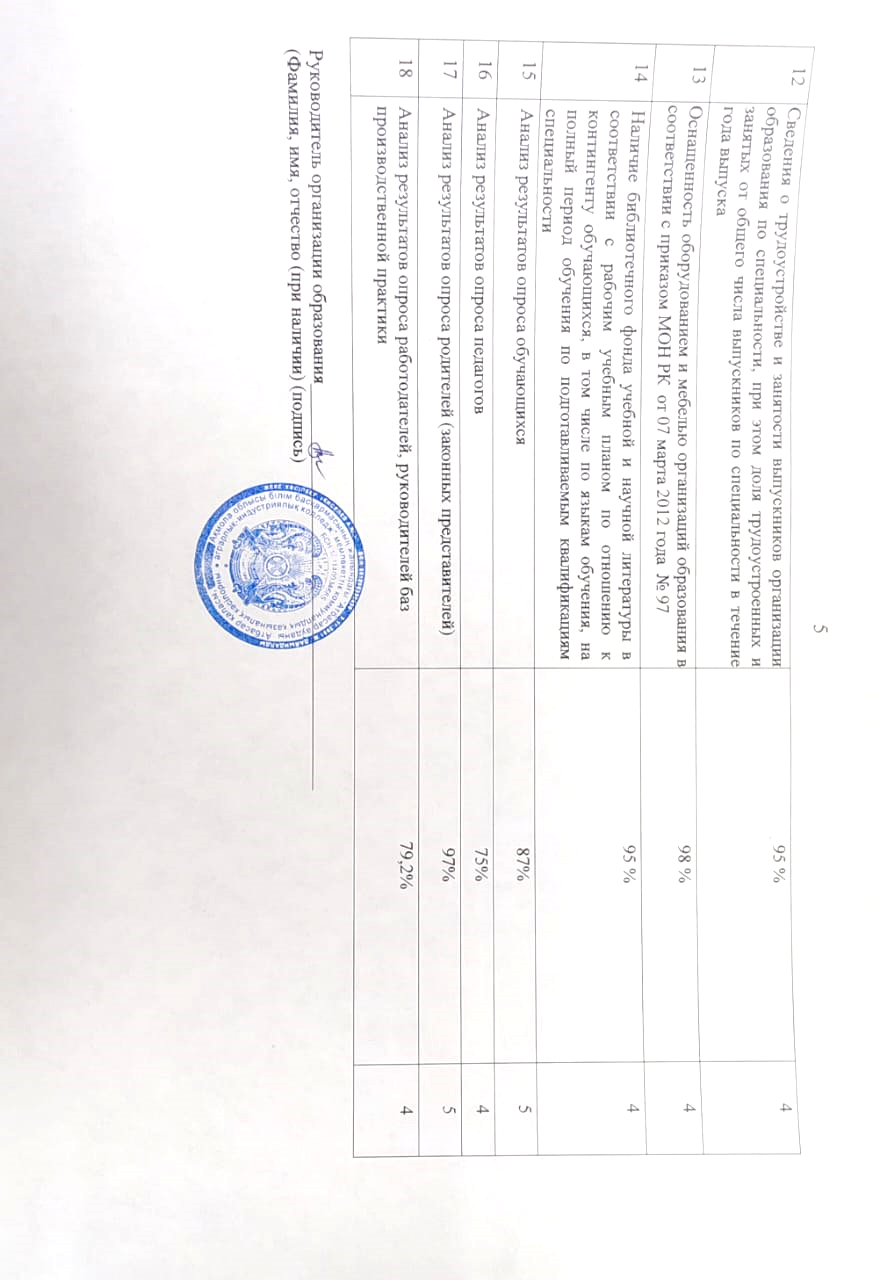 № п/пКритерииоцениванияИзмерителиБаллы1Доля педагогов, имеющих высшее (послевузовское) педагогическое образование по соответствующему профилю или документ, подтверждающий педагогическую переподготовку85,3 32Доля педагогов, которые не реже одного раза в пять лет повышали/подтверждали уровень квалификационной категории (в том числе руководителей не реже одного раза в три  года) 9743Доля педагогов, прошедших курсов повышения квалификации педагогов (в том числе руководителей, заместителей руководителя) не реже одного раза в три года100 54Доля педагогов и мастеров производственного обучения, для которых основным местом работы является лицензиат, от общего числа педагогов по подготавливаемым квалификациям специальности (за исключением рабочих квалификаций)10055Доля педагогов по общеобразовательным дисциплинам организаций образования, для которых основным местом работы является лицензиат, от общего числа педагогов по общеобразовательным дисциплинам по подготавливаемым квалификациям специальности  (для  рабочих квалификаций)91,346Доля педагогов для организаций образования, реализующих образовательные программы в сфере искусства и культуры, для которых основным местом работы является лицензиат, от общего числа педагогов по подготавливаемым квалификациям специальности.--7Доля педагогов высшей и первой категории, педагогов-экспертов, педагогов-исследователей, педагогов-мастеров и (или) магистров, от числа педагогов по подготавливаемым квалификациям специальности, для которых основным местом работы является лицензиат (для технического и профессионального образования)47,438Доля педагогов высшей и первой категории, педагогов-экспертов, педагогов-исследователей, педагогов-мастеров и (или) магистров, от числа педагогов по подготавливаемым квалификациям специальности, для которых основным местом работы является лицензиат (для послесреднего образования)--9Доля педагогов специальных дисциплин и мастеров производственного обучения, прошедших стажировку в организациях и/или на производстве объемом не менее 72 часов за последние 3 года, от числа педагогов по подготавливаемым квалификациям специальности (педагогов по специальности), для которых основным местом работы является лицензиат100 %510Доля педагогов и мастеров производственного обучения, имеющих степень магистра, ученую степень доктора философии (PhD)0211Создание условий для проживания студентов, наличие собственных либо принадлежащих на праве хозяйственного ведения, или оперативного управления, или доверительного управления, или на праве аренды на полный период обучения общежитий, и/или хостелов, и/или гостиницы, обеспечивающих проживание100 %5